Аналитическая справкапо результатам Всероссийской проверочной работы по обществознанию в образовательных организациях Ленинградской области в 2017 – 2018 уч.г.6 классНазначение всероссийской проверочной работыВ соответствии с Планом действий по модернизации общего образования на 2011–2015 гг., утвержденным распоряжением Правительства РФ от 7 сентября 2010 г. № 1507-р, в Российской Федерации реализуется поэтапное введение Федерального государственного образовательного стандарта (ФГОС) основного общего образования во всех общеобразовательных организациях Российской Федерации.  Всероссийские проверочные работы (ВПР) проводятся с учетом национально-культурной и языковой специфики многонационального российского общества в целях осуществления мониторинга результатов перехода на ФГОС и направлены на выявление уровня подготовки школьников.Назначение КИМ для проведения диагностической работы по обществознанию – оценить уровень общеобразовательной подготовки по обществознанию обучающихся  6 класса. КИМ ВПР позволяют осуществить диагностику достижения предметных и метапредметных результатов обучения, в том числе овладение межпредметными понятиями и способность использования универсальных учебных действий (УУД) в учебной, познавательной и социальной практике. 1Результаты ВПР в совокупности с имеющейся в общеобразовательной организации информацией, отражающей индивидуальные образовательные траектории обучающихся, могут быть использованы для оценки личностных результатов обучения.Результаты ВПР могут быть использованы образовательными организациями для совершенствования методики преподавания обществознания, муниципальными и региональными органами исполнительной власти, осуществляющими государственное управление в сфере образования, для анализа текущего состояния муниципальных и региональных систем образования и формирования программ их развития. Не предусмотрено использование результатов ВПР для оценки деятельности образовательных организаций, учителей, муниципальных и региональных органов исполнительной власти, осуществляющих государственное управление в сфере образования.Документы, определяющие содержание проверочной работы.Содержание и структура проверочной работы определяются на основе Федерального государственного образовательного стандарта основного общего образования (приказ Минобрнауки России от 17.12.2010 № 1897) с учетом Примерной основной образовательной программы основного общего образования (одобрена решением Федерального учебно-методического объединения по общему образованию (протокол от 08.04.2015 № 1/15)) и содержания учебников, включенных в Федеральный перечень на 2017/18 учебный год.Подходы к отбору содержания, разработке структуры варианта проверочной работы.Всероссийские проверочные работы основаны на системно-деятельностном, компетентностном и уровневом подходах.В рамках ВПР, наряду с предметными результатами обучения учащихся основной школы, оцениваются также метапредметные результаты, в том числе уровень сформированности универсальных учебных действий (УУД) и овладения межпредметными понятиями.Предусмотрена оценка сформированности следующих УУД.Регулятивные универсальные учебные действия: целеполагание, планирование, контроль и коррекция, саморегуляция.Общеучебные универсальные учебные действия: поиск и выделение необходимой информации; преобразование информации из одной формы в другую; структурирование знаний; выбор наиболее эффективных способов решения задач в зависимости от конкретных условий; рефлексия способов и условий действия; контроль и оценка процесса и результатов деятельности; смысловое чтение как осмысление цели чтения и выбор вида чтения в зависимости от цели; определение основной и второстепенной информации; моделирование, преобразование модели.Логические универсальные действия: анализ объектов в целях выделения признаков; синтез, в том числе самостоятельное достраивание  с восполнением недостающих компонентов; выбор оснований и критериев для сравнения; подведение под понятие; выведение следствий; установлениепричинно-следственных связей; построение логической цепи рассуждений;доказательство.Коммуникативные универсальные учебные действия: умение с достаточной полнотой и точностью выражать свои мысли в соответствии с задачами и условиями коммуникации, осознанное и произвольное построение речевого высказывания в письменной форме; владение монологической и диалогической формами речи в соответствии с грамматическими и синтаксическими нормами родного языка.КИМ направлены на выявление следующих личностных результатов (личностных УУД) ● освоения основной образовательной программы:● воспитание российской гражданской идентичности: патриотизма, уважения к Отечеству; усвоение гуманистических, демократических и традиционных ценностей многонационального российского общества; − освоение социальных норм, ролей и форм социальной жизни в группах и сообществах в пределах возрастных компетенций;● формирование нравственных чувств и нравственного поведения, осознанного и ответственного отношения к собственным поступкам;● осознание значения семьи в жизни человека и общества, принятие ценности семейной жизни.Посредством диагностики у школьников выявляются: понимание основных принципов жизни общества; опыт применения полученных знаний и умений для решения типичных задач в области социальных отношений, адекватных возрасту обучающихся; освоение приемов работы с социально значимой информацией; развитие способностей делать необходимые выводы и давать обоснованные оценки социальным событиям и процессам; развитие социального кругозора.Тексты заданий в КИМ в целом соответствуют формулировкам, принятым в учебниках, включенных в Федеральный перечень учебников, рекомендуемых Министерством образования и науки РФ к использованию при реализации имеющих государственную аккредитацию образовательных программ основного общего образования.4. Структура варианта проверочной работыРабота состоит из 6 заданий, каждое из которых предполагает развернутый ответ. Задания в совокупности охватывают различные аспекты содержания базовых социальных ролей (гражданина, потребителя, труженика (работника), члена семьи), а также основы межличностных отношений и особенности поведения человека в современной информационной среде.5. Кодификаторы проверяемых элементов содержания и требованийк уровню подготовки.Таблица 1.Таблица 2. Кодификатор проверяемых требований к уровнюподготовки.6. Типы заданий, сценарии выполнения заданий. Задание 1 нацелено на проверку умения анализировать и оценивать собственную деятельность и ее результаты. Задание предполагает систему вопросов об одном из видов деятельности с опорой на личный социальный опыт обучающегося. Задание 2 построено на основе графического представления статистической информации. Оно нацелено на проверку умения осуществлять поиск социальной информации, представленной в различных знаковых системах (диаграмма) и состоит из двух частей. В первой части учащимся требуется проанализировать предложенную информацию, определить наиболее/наименее популярное мнение по заданной тематике и высказать предположение о причинах соответствующего выбора опрошенных. Во второй части задания нужно дать собственный ответ на поставленный в ходе социологического исследования вопрос. Задание 3 направлено на анализ социальной ситуации, описанной в форме цитаты известного писателя, ученого, общественного деятеля и т.п. Задание включает в себя систему вопросов, проверяющих знание/понимание социальных свойств человека, особенностей его взаимодействия с другими людьми, а также умение объяснять элементарные взаимосвязи изученных социальных объектов. Обучающийся должен сначала объяснить значения отдельных слов, словосочетаний, а затем – смысл всего высказывания. Задания 4 и 6 предполагают анализ визуального изображения социальных объектов, социальных ситуаций. Обучающийся должен осуществить поиск социальной информации, представленной в различных знаковых системах (фотоизображение) и выполнить задания, связанные с соответствующей фотографией. Задание 5 направлено на проверку умения осознанно и произвольно строить речевое высказывание в письменной форме на заданную тему с использованием шести предложенных понятий. Подчеркнем, что задание 1 во всех вариантах предполагает систему вопросов о виде деятельности (учеба, игра, труд, общение), а задание 5 – составление краткого сообщения о нашей стране / регионе проживания. Задания 2–4 и 6 в различных вариантах ВПР являются одинаковыми по уровню сложности и позволяют проверить одни и те же умения на различных элементах содержания.7. Распределение заданий проверочной работы по уровню сложности Распределение заданий по уровню сложности приведено в табл. 3. 8. Система оценивания выполнения отдельных заданий и работы в целом. Выполнение каждого из заданий 1–6 оценивается в зависимости от полноты и правильности ответа в соответствии с критериями оценивания. Полный правильный ответ на каждое из заданий 3, 4 и 6 оценивается 3 баллами; заданий 1 и 2 – 4 баллами, задание 5 – 5 баллами. Максимальный балл за выполнение работы – 22.Таблица 4.Рекомендации по переводу первичных баллов в отметки по пятибалльной шкале9. Продолжительность проверочной работыНа выполнение работы отводится 45 минут.10. Результаты всероссийской проверочной работы по обществознанию в общеобразовательных организациях Ленинградской области.Во всероссийской проверочной работе по обществознанию в 6 классе приняли участие 9608 человек,  251 образовательная организация .Для выполнения заданий было предложено 5 вариантов, которые распределились следующим образом:11. Статистика по отметкамДанные статистики показывают, что большинство учащихся показали удовлетворительные знания по обществознанию. Оценку «3» в Ленинградской области  получили на 4,7% больше, чем в Российской Федерации. Отметку «5» на 4, 7% меньше, чем в РФ. Оценка «4» в Ленинградской области на 1,5% больше, чем в России и отметка «2» - меньше на 1,9%, чем в России.12. Статистика по отметкам в муниципальных районах Ленинградской области13.  Образовательные организации Ленинградской области, показавшие наилучшие результаты14. Список общеобразовательных организаций Ленинградской области, показавших низкие результаты по итогам всероссийской проверочной работы (в %)2. МБОУ «СОШ пос. Ефимовский»-  88,2%Волосовский район:МОУ «Сельцовская СОШ» - 95,9%Выборгский район:МБОУ «Гимназия» - 92,8%МБОУ «Гимназия № 11» - 97,8%Волховский район:МБОУ «Алексинская СОШ» - 83,4Ломоносовский район:МОУ «Кипенская СОШ» - 85,3%МБОУ «Сосновоборская гимназия № 5» - 83%Тосненский район:МБОУ «Любанская СОШ» - 95, 8%.	В список школ с наилучшими результатами попали образовательные организации, в которых принимало небольшое количество участников, а результаты были высокими. Например,  МБОУ «Цвелодубовская СОШ» Выборгского  района: работу писали 4 человека, отметки «4» и «5» составили 100%. НОУ «Первая академическая гимназия» г. Гатчины: писали 5 человек, «4» и «5» - 100%. МКОУ «Лодейнопольская СОШ № 68»: писали 5 человек, «4»и «5» - 80%. МОУ «Андреевская СОШ» Тихвинского района: писали 5 человек,  «4» и «5» - 80%. Это, в свою очередь, затрудняет дать объективную оценку знаниям и умениям, проверяемым на ВПР.Анализ данных, приведенных в таблице 10.4., показал, что самые низкий процент выполнения заданий оказался в следующих образовательных организациях Ленинградской области:МОУ «Волховская СОШ» (код 470017) 63,8%, МОУ «Всеволожская СОШ № 3» 82%, МБОУ «Рощинская СОШ» Выборгского района 73,2%, МБОУ «Елизаветинская СОШ» Выборгского района 73,3%, МБОУ «Пустомержская СОШ» Кингисеппского района 84%, МОУ «Киришская СОШ № 1» 77,2%, МОУ «Скребловская СОШ « Лужского района 87,5%, МБОУ «Сосновоборская СОШ № 9» 88,8%, МОУ «Громовская СОШ» Приозерского района 81,3%, МОУ «Отрадненская СОШ» Приозерского района 88,3%. На основании указанных выше показателей успеваемость и качество знаний в образовательных организация составили:В результате понизили отметку 3885 участников (40%), подтвердили 4934 участника (51%), повысили 783 участника (100%).15. Выполнение заданийВ каждом задании проверялись следующие знания и умения:16.  Результаты проверяемых знаний и умений17. Образовательные организации Ленинградской области, показавшие наилучшие результаты по проверяемым знаниям и умениям (в %)18. Образовательные организации Ленинградской области, показавшие низкие результаты по проверяемым знаниям и умениям (в %)Данные, приведенные в таблицах 17 и 18  показывают, что более успешно выполнены задания:  № 1 (приобретение теоретических знаний и опыта применения полученных знаний и умений);      № 2 (освоение приемов работы с социально значимой информацией, ее осмысление); №4 (освоение            приемов работы с социально значимой информацией, ее осмысление).Наибольшие затруднения вызвали у обучающихся задания:  №  5 (формирование личностных представлений об основах российской идентичности, патриотизма характеризовать государственное устройство Российской Федерации), 6 (формирование основ правосознания для соотнесения собственного поведения и поступков других людей с нравственными ценностями и нормами поведения).Низкие показатели в заданиях 5 и 6 свидетельствуют о том, что для шестиклассников обществознание совершенно новый предмет. В этом возрасте учащиеся еще не владеют опытом применения полученных знаний в области экономической и гражданско – общественной деятельности. С такими понятиями, как «гражданская идентичность», «патриотизм», «государственное устройство Российской Федерации», учащиеся знакомятся в общих чертах. Поэтому им сложно делать выводы и давать обоснованные оценки социальным событиям  и процессам, соотносить собственное поведение и поступки других людей с нравственными ценностями и нормами поведения.Выводы: Цели ВПР по обществознанию в 6 классе: выявление и оценка уровня общеобразовательной подготовки по обществознанию обучающихся 6 класса с требованиями ФГОС; диагностика достижения личностных, метапредметных и предметных результатов обучения. С целью определения уровня подготовки учащихся к ВПР, корректировки пробелов в знаниях. Работа состояла из 6 заданий, каждое из которых предполагало развернутый ответ. Задания в совокупности охватывали различные аспекты содержания базовых социальных ролей (гражданина, потребителя, труженика (работника), члена семьи), а также основы межличностных отношений и особенности поведения человека в современной информационной среде.В ВПР по обществознанию принимали участие 9608 шестиклассников Ленинградской области из 251 образовательных организаций.Большинство обучающихся показали удовлетворительные знания, что составило 42, 5%. Отметку «5» получили 12,75% участников, отметку «4» - 40,2%, отметку «2» - 4, 58%.Максимальное количество баллов, которые набрали участники, составило 14 баллов (12%). Максимальный  балл (22)  получили 1,3% обучающихся. По результатам ВПР успеваемость составила 77%, качество знаний – 94,3%.Наиболее успешно обучающиеся справились с заданиями, проверяющими умения работы с социальной информацией, фотоизображениями, применение полученных знаний и умений для определения собственной позиции в общественной жизни. Низкие результаты показали задания, проверяющие личные  представления учащихся об основах гражданской идентичности, патриотизма, толерантности, умения характеризовать государственное устройство РФ, умение делать выводы, обоснованные оценки социальным событиями и процесса.Рекомендации:Проанализировать результаты проверочных работ и рассмотреть их на заседании методического объединения учителей истории и обществознания.Изучить индивидуальные результаты участников по своему классу, выявить обучающихся, которым необходима индивидуальная помощь.3. Ознакомить учащихся с демонстрационным вариантом, со структурой работы.4. Организовать индивидуальную работу с обучающимися, которые показали  низкие результаты.5. Проработать школьную программу по обществознанию, которая содержит перечень умений,                   формируемых на материале каждого курса с учетом возраста учащихся.6. На курсах повышения квалификации ознакомить учителей истории и обществознания с  результатами ВПР.7. Результаты проведенного анализа указывают на необходимость дифференцированного подхода в процессе обучения. В 2018 – 2019 учебном году при подготовке к ВПР необходимо уделить особое внимание заданиям №5 и №6.КодПроверяемые элементы содержания1 Человек1.1 Биологическое и социальное в человеке. Черты сходства и различий человека и животного.1.2 Основные возрастные периоды жизни человека. Отношения между поколениями.Особенности подросткового возраста.1.3 Потребности и способности человека.1.4 Понятие деятельности. Многообразие видов деятельности (игра, труд, учение,общение). Познание человеком мира и самого себя как вид деятельности.2 Человек в малой группе2.1 Человек в малой группе. Сверстники и друзья.2.2 Межличностные отношения. Личные и деловые отношения.2.3 Семья и семейные отношения. Роль семьи в жизни человека и общества. Семейные ценности и традиции. Досуг семьи.2.4 Право человека на образование. Школьное образование. Права и обязанности обучающегося.3 Общество, сферы общественной жизни3.1.Общество как форма жизнедеятельности людей. Взаимосвязь общества и природы.3.2. Экономика – основа жизни общества. Виды экономической деятельности.3.3 Социальная сфера современного общества. Социальные группы.3.4 Политическая сфера общества. Государство. Современное Российское государство.Конституция РФ.3.5 Место нашей Родины среди современных государств. Участие России в международных организациях.КодПроверяемые требования к уровню подготовки1Метапредметные1.1 Умение определять понятия, создавать обобщения, устанавливать аналогии, классифицировать, самостоятельно выбирать основания и критерии дляклассификации1.2 Умение устанавливать причинно-следственные связи, строить логическое рассуждение, умозаключение (индуктивное, дедуктивное и по аналогии)и делать выводы1.3 Умение создавать, применять и преобразовывать знаки и символы, модели и схемы для решения учебных и познавательных задач1.4 Смысловое чтение1.5 Умение осознанно использовать речевые средства в соответствии с задачей коммуникации; владение устной и письменной речью, монологическойконтекстной речью1.6 Умение оценивать правильность выполнения учебной задачи, собственные возможности ее решения1.7 Владение основами самоконтроля, самооценки, принятия решений и осуществления осознанного выбора в учебной и познавательной деятельности2Предметные2.1 Формирование у обучающихся личностных представлений об основах российской гражданской идентичности, патриотизма, гражданственности,социальной ответственности, правового самосознания, толерантности, приверженности ценностям, закреплённым в Конституции РоссийскойФедерации2.2 Понимание основных принципов жизни общества, основ современныхнаучных теорий общественного развития2.3 Приобретение теоретических знаний и опыта применения полученных знанийи умений для определения собственной активной позиции в общественной жизни, для решения типичных задач в области социальных отношений,адекватных возрасту обучающихся, межличностных отношений, включаяотношения между людьми различных национальностей и вероисповеданий,возрастов и социальных групп№Уровень сложностиКоличество заданийМаксимальный первичный баллПроцент от максимального первичного балла1Базовый517772Повышенный1523Итого:622100Отметка по пятибалльной шкале«2»«3»«4»«5»Первичные баллы0–78–1314–1819–22ВариантВариант2345Кол-во уч.Вариант1348113482146112321720411993585483642212033185863947511111Комплект4404081386212259608РегионРегионКол-во уч.Распределение групп баллов в %Распределение групп баллов в %Распределение групп баллов в %Распределение групп баллов в %Отметки о наличии рисковРегионРегионКол-во уч.2345Отметки о наличии рисковВся выборкаВся выборка7533716.537.839.416.4Ленинградская обл.96084.642.540.212.7Общая гистограмма отметок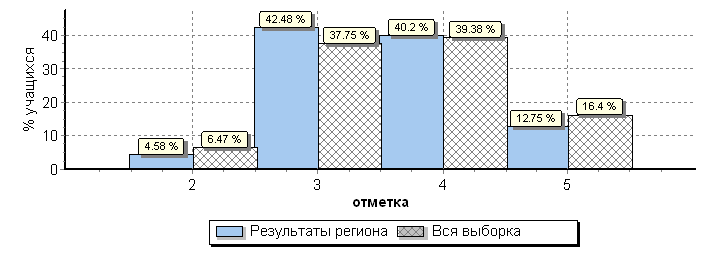 АТЕАТЕАТЕКол-во уч.Распределение групп баллов в %Распределение групп баллов в %Распределение групп баллов в %Распределение групп баллов в %Отметки о наличии рисковАТЕАТЕАТЕКол-во уч.2345Отметки о наличии рисковВся выборкаВся выборкаВся выборка7533716.537.839.416.4Ленинградская обл.Ленинградская обл.96084.642.540.212.7Бокситогорский муниципальный район3413.535.84614.7Волосовский муниципальный район1841.135.945.717.4Волховский муниципальный район6022.339.547.710.5Всеволожский муниципальный район24015.942.438.713Выборгский муниципальный район12973.441.24114.3Гатчинский муниципальный район9246.542.538.112.9Кингисеппский муниципальный район2782.54543.29.4Киришский муниципальный район5054.238.840.616.4Кировский муниципальный район657542.84210.2Лодейнопольский муниципальный район2193.257.532.96.4Ломоносовский муниципальный район299340.140.816.1Лужский муниципальный район964.258.330.27.3Подпорожский муниципальный район1699.548.529.612.4Приозерский муниципальный район3924.851.333.410.5Сланцевский муниципальный район2584.750.437.67.4Сосновоборский1586.335.444.913.3Тихвинский муниципальный район2722.237.549.311Тосненский муниципальный район556441.938.515.6Кол. уч-сяРаспределение балловРаспределение балловРаспределение балловРаспределение балловРаспределение балловРаспределение баллов«2»«2»«3»«4»«5»«5»Вся выборка7533716,56,537,839,416,416,4Ленинградская обл.96084,642,42,40,240,212,7Бокситогорский3413,535,835,8464614,7МБОУ "СОШ п.Ефимовский"21028,628,652,452,419МБОУ "Борская СОШ"17011,811,864,764,723,5МКОУ "Анисимовская ООШ"300066,766,733,3МКОУ "Подборовская ООШ"8000252575Волосовский1841135,935,945,745,717,4МОУ "Сельцовская СОШ"22013,613,645,45,40,9МОУ Октябрьская ООШ "11018,218,254,554,527,3Волховский6022,339,539,547,747,710,5МБОУ «Волховская город. Гимн. № 3»2502828444428МБОУ «Алексинская сош»18016,716,755,655,627,8Всеволожский24015,942,442,438,738,713МОУ «СОШ «Токсовский ЦО»563,621,421,441,141,133,9МОУ «СОШ пос. им. Морозова»895,6272747,247,220,2МОУ «СОШ «РЦО»39023, 123, 151,351,325,6Выборгский12973,441,241,2414114,3МБОУ «Гимназия»5607,17,148,248,244,6МБОУ «Гимназия № 11»5607,17,148,248,244,6МБОУ «СОШ № 6»730252547,947,926МБОУ «СОШ № 14»81023,523,553,153,123,5МБОУ «Цвелодубовская ООШ»4000505050Гатчинский9246,542,542,538,138,112,9НОУ «Первая акад. Гимназия»5000808020МБОУ «Гатчинская СОШ № 1»962,1129,2129,247,947,920,8Киришский5054,238,838,840,640,616,4МОУ «Будогощская СОШ»360252544,444,430,6МОУ «Киришский лицей»474,323,423,448,948,923,4Кировский657542,842,8424210,2МБОУ «Кировская СОШ № 1»583,424,124,1505022,4Лодейнопольский2193,257,557,532,932,96,4МКОУ «ЛСОШ № 68»502020606020Ломоносовский299340,140,140,840,816,1МОУ «Кипенская СОШ»34014,714,7505035,3Лужский964,258,358,330,230,27,3МОУ «Володарская СОШ»181133,333,333,333,322,2Сосновоборский1586,335,435,444,944,913,3МБОУ «Гимназия № 5»59016,916,966,166,116,9Тихвинский2722,237,537,549,349,311МОУ «Андреевская ООШ»502020606020Тосненский556441,941,938,538,515,6МБОУ «Любанская СОШ»3103,23,238,738,758,1МКОУ «Машинская СОШ»14028,628,628,628,642,9Кол. уч-сяРаспределение балловРаспределение балловРаспределение балловРаспределение балловРаспределение балловРаспределение баллов«2»«2»«3»«4»«5»«5»Вся выборка7533716,56,537,839,416,416,4Ленинградская обл.96084,642,42,40,240,212,7Волховский6022,339,539,547,747,710,5МБОУ «Волховская сош» (код 470017)414,963,463,431,731,70Всеволожский24015,942,442,438,738,713МОУ «СОШ № 2», г. Всеволожск1226,652,552,540,240,20,82МБОУ «СОШ «Агалатовский ЦО»1106,455,555,535,535,52,7МОУ «Бугровская СОШ»6613,642,442,434,834,89,1МОУ «КСОШ»1048,748,148,140,440,42,9МОУ «СОШ № 3»8117,365,465,417,317,30МОУ «КСОШ № 1»896,752,852,834,834,85,6МОУ «Гарболовская СОШ»549,368,568,518,518,53,7МОУ «Разметелевская СОШ»5820,744,844,815,515,519МОУ «Романовская СОШ»6612,1535328,828,86,1МБОУ «СОШ «Кудровский ЦО»946,446,846,845,745,71,1Выборгский12973,44,124,12414114,3МБОУ «СОШ № 8», г. Выборг5420,448,148,124,124,17,4МБОУ «СОШ № 37», г. Выборг692,9717124,624,61,4МБОУ «Рощинская СОШ»67964,264,223,923,93МБОУ «СОШ пос. Советский»13,961,1252500МБОУ «Бородинская СОШ»9077,877,822,222,20МБОУ «Кондратьевская СОШ»7071,471,428,628,60МБОУ «Возрожденская СОШ»9066,766,733,333,30Гатчинский9246,542,542,538,138,112,9МБОУ «Вырицкая СОШ»688,857,457,429,429,44,4МБОУ «Коммунарская СОШ № 1»4020555517,517,57,5МБОУ «Пригородная СОШ»466,556,556,532,632,64,3МБОУ «Пудостьская СОШ»3622,241,741,733,333,32,8МБОУ «Дружногорская СОШ»25127272888МБОУ «Елизаветинская СОШ»154033,333,320206,7Кингисеппский2782,5454543,243,29,4МБОУ «Пустомержская СОШ»156,773,373,320200Киришский5054,238,838,840,640,616,4МОУ «КСОШ № 1 им. С.Н. Ульянова»8,356,2252510,410,4МОУ «КСОШ № 6»608,358,358,323,323,310Кировский657542,842,8424210,2МБОУ «ОСШ № 2»822,445,145,150502,4МБОУ «ОСШ № 3»494,157,157,130,630,68,2Лодейнопольский2193,257,557,532,932,96,4МКОУ «Лодейнопольская СОШ № 2»952,147,447,441,141,19,5МКОУ «Лодейпольская СОШ № 3»643,168,868,825253,1МКОУ «Рассветовская СОШ»11090,990,9009,1МКОУ «Янегская шкоа»1010707020200Ломоносовский299340,140,140,8140,8116,1МОУ «Аннинская СОШ»414,965,965,926,826,82,4МОУ «Ропшинская СОШ»195,363,263,226,326,35,3Лужский964,258,358,330,230,27,3МОУ «Скребловская СОШ»12,55037,537,500МОУ «СОШ № 3», г. Луга62067,767,727,427,44,8Подпорожский1699,548,548,529,629,612,4МБОУ «Подпорожская СОШ № 4 им. М. Горького»5213,559,659,617,317,39,6Приозерский3924,851,351,333,433,410,5МОУ «Громовская СОШ»1618,862,562,518,818,80МОУ «СОШ № 5», г. Приозерск446,8505043,243,20МОУ «Отрадненская СОШ»1711,876,576,55,95,95,9МОУ «Шумиловсая СОШ»19063,263,231,631,65,3Сланцевский2584,750,450,437,637,67,4МОУ «Сланцевская СОШ « 3»939,763,463,419,419,47,5МОУ «Сланцевская СОШ № 6»368,352,852,836,136,12,8Сосновоборский1586,335,435,444,944,913,3МБОУ «СОШ № 9 им. В.И. Некрасова»3619,469,469,411,111,1-Тосненский556441,941,938,538,515,6МБОУ «Сельцовская СОШ»4610,969,669,619,619,60МКОУ «Ушакинская СОШ»229,154,554,536,436,40МБОУ «СОШ № 2 г. Никольское»63060,360,339,739,70Анализ результатов, приведенных в таблице 10.3., показывает, что среди муниципальных районов Ленинградской области наибольший процент отметок «4» и «5» составил в следующих образовательных организациях: Бокситогорский район:1.МОУ «Анисимовская СОШ»  - 99,6%Ленинградская обл.96084,642,40,212,712,7Название муниципальных районовНазвание муниципальных районовУспеваемость (%)Успеваемость (%)Качество знаний (в %)Бокситогорский муниципальный районБокситогорский муниципальный район34134196,5%60,7%Волосовский муниципальный районВолосовский муниципальный район18418498,9%64,1%Волховский муниципальный районВолховский муниципальный район60260297,7%58,2%Всеволожский муниципальный районВсеволожский муниципальный район2401240194,1%51,7%Выборгский муниципальный районВыборгский муниципальный район1297129796,6%55,4%Гатчинский муниципальный районГатчинский муниципальный район92492493,551%Кингисеппский муниципальный районКингисеппский муниципальный район27827897,5%52,5%Киришский муниципальный районКиришский муниципальный район50550595,8%57%Кировский муниципальный районКировский муниципальный район65765795%56,7%Лодейнопольский муниципальный районЛодейнопольский муниципальный район21921996,8%60,7%Ломоносовский муниципальный районЛомоносовский муниципальный район29929997%56,9%Лужский муниципальный районЛужский муниципальный район969695,8%62,5%Подпорожский муниципальный районПодпорожский муниципальный район16916991,5%58%Приозерский муниципальный районПриозерский муниципальный район39239295,2%56,4%Сланцевский муниципальный районСланцевский муниципальный район25825895,3%55,1%СосновоборскийСосновоборский15815896,7%58,3%Тихвинский муниципальный районТихвинский муниципальный район27227297,8%60,3%Тосненский муниципальный районТосненский муниципальный район55655696%54,1%1(1)Приобретение теоретических знаний и опыта применения полученных знаний и умений для определения собственной активной позиции в общественной жизни, для решения типичных задач в области социальных отношений, адекватных возрасту обучающихся, межличностных отношений, включая отношения между людьми различных национальностей и вероисповеданий, возрастов и социальных групп;Приобретение теоретических знаний и опыта применения полученных знаний и умений для определения собственной активной позиции в общественной жизни, для решения типичных задач в области социальных отношений, адекватных возрасту обучающихся, межличностных отношений, включая отношения между людьми различных национальностей и вероисповеданий, возрастов и социальных групп;1(2)развитие социального кругозора и формирование познавательного интереса к изучению общественных дисциплин
В модельных и реальных ситуациях выделять сущностные характеристики и основные виды деятельности людей, объяснять роль мотивов в деятельности человека;
Выполнять несложные практические задания по анализу ситуаций, связанных с различными способами разрешения межличностных конфликтов; выражать собственное отношение к различным способам разрешения межличностных конфликтовразвитие социального кругозора и формирование познавательного интереса к изучению общественных дисциплин
В модельных и реальных ситуациях выделять сущностные характеристики и основные виды деятельности людей, объяснять роль мотивов в деятельности человека;
Выполнять несложные практические задания по анализу ситуаций, связанных с различными способами разрешения межличностных конфликтов; выражать собственное отношение к различным способам разрешения межличностных конфликтов2(1)Освоение приемов работы с социально значимой информацией, ее осмысление; развитие способностей обучающихся делать необходимые выводы и давать обоснованные оценки социальным событиям и процессам;Освоение приемов работы с социально значимой информацией, ее осмысление; развитие способностей обучающихся делать необходимые выводы и давать обоснованные оценки социальным событиям и процессам;2(2)развитие социального кругозора и формирование познавательного интереса к изучению общественных дисциплинразвитие социального кругозора и формирование познавательного интереса к изучению общественных дисциплин2(3)Находить, извлекать и осмысливать информацию различного характера, полученную из доступных источников (диаграмм), систематизировать, анализировать полученные данные; применять полученную информацию для соотнесения собственного поведения и поступков других людей с нормами поведения, установленными закономНаходить, извлекать и осмысливать информацию различного характера, полученную из доступных источников (диаграмм), систематизировать, анализировать полученные данные; применять полученную информацию для соотнесения собственного поведения и поступков других людей с нормами поведения, установленными законом3(1)Понимание основных принципов жизни общества, основ современных научных теорий общественного развития;Понимание основных принципов жизни общества, основ современных научных теорий общественного развития;3(2)формирование основ правосознания для соотнесения собственного поведения и поступков других людей с нравственными ценностями и нормами поведения, установленными законодательством Российской Федерации, убежденности в необходимости защищать правопорядок правовыми способами и средствами, умений реализовывать основные социальные роли в пределах своей дееспособности;формирование основ правосознания для соотнесения собственного поведения и поступков других людей с нравственными ценностями и нормами поведения, установленными законодательством Российской Федерации, убежденности в необходимости защищать правопорядок правовыми способами и средствами, умений реализовывать основные социальные роли в пределах своей дееспособности;3(3)развитие социального кругозора и формирование познавательного интереса к изучению общественных дисциплин.развитие социального кругозора и формирование познавательного интереса к изучению общественных дисциплин.3(3)Наблюдать и характеризовать явления и события, происходящие в различных сферах общественной жизниНаблюдать и характеризовать явления и события, происходящие в различных сферах общественной жизни4(1)Освоение приемов работы с социально значимой информацией, ее осмысление; развитие способностей обучающихся делать необходимые выводы и давать обоснованные оценки социальным событиям и процессам;
развитие социального кругозора и формирование познавательного интереса к изучению общественных дисциплинОсвоение приемов работы с социально значимой информацией, ее осмысление; развитие способностей обучающихся делать необходимые выводы и давать обоснованные оценки социальным событиям и процессам;
развитие социального кругозора и формирование познавательного интереса к изучению общественных дисциплин4 (2)Находить, извлекать и осмысливать информацию различного характера, полученную из доступных источников (фотоизображений), 
систематизировать, анализировать полученные данные; применять полученную информацию для соотнесения собственного поведения и поступков других людей с нормами поведения, установленными закономНаходить, извлекать и осмысливать информацию различного характера, полученную из доступных источников (фотоизображений), 
систематизировать, анализировать полученные данные; применять полученную информацию для соотнесения собственного поведения и поступков других людей с нормами поведения, установленными законом5(1)Формирование у обучающихся личностных представлений об основах российской гражданской идентичности, патриотизма, гражданственности, социальной ответственности, правового самосознания, толерантности, приверженности ценностям, закрепленным в Конституции Российской ФедерацииФормирование у обучающихся личностных представлений об основах российской гражданской идентичности, патриотизма, гражданственности, социальной ответственности, правового самосознания, толерантности, приверженности ценностям, закрепленным в Конституции Российской Федерации5(2)Характеризовать государственное устройство Российской Федерации, называть органы государственной власти страны;Характеризовать государственное устройство Российской Федерации, называть органы государственной власти страны;5(3)раскрывать достижения российского народа;
осознавать значение патриотической позиции в укреплении нашего государствараскрывать достижения российского народа;
осознавать значение патриотической позиции в укреплении нашего государстваразвитие социального кругозора и формирование познавательного интереса к изучению общественных дисциплин.
Находить, извлекать и осмысливать информацию различного характера, полученную из доступных источников (фотоизображений), систематизировать, анализировать полученные данные; применять полученную информацию для соотнесения собственного поведения и поступков других людей с нормами поведения, установленными закономразвитие социального кругозора и формирование познавательного интереса к изучению общественных дисциплин.
Находить, извлекать и осмысливать информацию различного характера, полученную из доступных источников (фотоизображений), систематизировать, анализировать полученные данные; применять полученную информацию для соотнесения собственного поведения и поступков других людей с нормами поведения, установленными законом6Формирование основ правосознания для соотнесения собственного поведения и поступков других людей с нравственными ценностями и нормами поведения, установленными законодательством Российской Федерации, убежденности в необходимости защищать правопорядок правовыми способами и средствами, умений реализовывать основные социальные роли в пределах своей дееспособности;
освоение приемов работы с социально значимой информацией, ее осмысление; развитие способностей обучающихся делать необходимые выводы и давать обоснованные оценки социальным событиям и процессам; Формирование основ правосознания для соотнесения собственного поведения и поступков других людей с нравственными ценностями и нормами поведения, установленными законодательством Российской Федерации, убежденности в необходимости защищать правопорядок правовыми способами и средствами, умений реализовывать основные социальные роли в пределах своей дееспособности;
освоение приемов работы с социально значимой информацией, ее осмысление; развитие способностей обучающихся делать необходимые выводы и давать обоснованные оценки социальным событиям и процессам; развитие социального кругозора и формирование познавательного интереса к изучению общественных дисциплин
Находить, извлекать и осмысливать информацию различного характера, полученную из доступных источников (фотоизображений), систематизировать, анализировать полученные данные; применять полученную информацию для соотнесения собственного поведения и поступков других людей с нормами поведения, установленными закономразвитие социального кругозора и формирование познавательного интереса к изучению общественных дисциплин
Находить, извлекать и осмысливать информацию различного характера, полученную из доступных источников (фотоизображений), систематизировать, анализировать полученные данные; применять полученную информацию для соотнесения собственного поведения и поступков других людей с нормами поведения, установленными законом№ заданийПроверяемые знания и уменияМаксимальный баллВся выборкаЛенинградская областьЗадание №2 (3)Извлекать информацию из полученных источников, анализировать полученные данные188%93%Задание №1 (1)Применение полученных знаний и умений для определения собственной позиции в общественной жизни.184%85%Задание № 1(2)Выполнение задач по анализу ситуаций366%69%Задание №4 (1)Умение делать выводы, давать оценки социальным событиям и процессам.265%70%Задание №4 (2)Применять полученную информацию для соотнесения собственного поведения.168%72%№ заданийПроверяемые знания и уменияМаксимальный баллВся выборкаЛенинградская областьЗадание № 5 (1)Представление об основах гражданской идентичности, патриотизма, толерантности164%50%Задание № 5 (2)Характеризовать государственное устройство РФ338%30%Задание № 5 (3)Умение делать выводы, обоснованные оценки социальным событиями и процесса.146%38%Задание № 6Формирование основ правосознания для соотнесения собственного поведения и   поступков других людей с нравственными ценностями и нормами поведения.350%52%№ п/пНаименование ООКоличество учащихся, участвовавших в ВПР1Бокситогорский район2МБОУ «БСОШ №  2»533МБОУ «СОШИ п. Ефимовское»214МБОУ «СОШ № 3»,  г. Пикалево355МКОУ «Подборовская СОШ 28Волосовский район6МОУ «Сельцовская СОШ»227МОУ «Саабская СОШ»98МОУ «Зимитицкая ООШ»14Волховский район9МБОУ «Староладожская СОШ»1910МБОУ «Алексинская СОШ»18111МБОУ «Иссадская ООШ»5Всеволожский12МОУ «СОШ пос. им. Морозова»8913ЧОУ «Гимназия «Грейс»714МОУ «СОШ «РУО»3915МОУ №Всеволожский ЦО»10816МОУ «Гимназия», г. Сертолово80Выборгский17МБОУ «Гимназия  № 11», г. Выборг5018МБОУ «СОШ № 4», г. Выборг7319МБОУ «СОШ № 14», г. Выборг8120МБОУ «Вещевская СОШ»1021МБОУ «Победовская СОШ»1922МБОУ «Полянская СОШ»11Гатчинский район23МБОУ Гатчинская СОШ № 7»5324МБОУ «Войсковицкая СОШ»1825МБОУ «Сиверская гимназия»7026МБОУ «Таицкая СОШ»4627НОУ «Гатчинская гимназия «Алекс»1328МБОУ «Лукашевская СОШ»1529НОУ «Первая академическая гимназия г. Гатчины»5Кингисеппский район30МБОУ «Киингисеппская СОШ № 3 с углубленным изучением»6431МБОУ «Котельская СОШ»2032МБОУ «Кракольская СОШ»30Киришский район33МОУ «Киришский лицей»4734МОУ «КСОШ № 8»8835МОУ «Пчевжинская СОШ «1136МОУ «Будогощская СОШ»3637НОУ «Школа «Истоки»4Кировский район38МБОУ Шлиссельбургская СОШ № 1»9039МБОУ «Кировская гимназия»6040МБОУ «Кировская СОШ № 1»5842МКОУ «Путиловская ООШ»12Лодейнопольский район43МКОУ «ЛСОШ № 68»5Ломоносовский48МОУ Лебяжинский центр общего образования»1849МОУ «Ломоносовская школа № 3»6350МОУ «Низинская школа»1051МОУ «Кипенская школа»34Лужский район52МОУ Володарская СОШ»18Подпорожский53МБОУ «Винницкая школа – интернат»17Приозерский54МОУ «Джатиевская ООШ»4Сланцевский55МОУ «Сланцевская СОШ № 1»4356МОУ «Выскатская ООШ»657МОУ «Новосельская ООШ»5г. Сосновый Бор58МБОУ «Гимназия № 5»59Тихвинский59МОУ «Гимназия № 2», г. Тихвин7360МОУ «Андреевская ООШ»5Тосненский61МБОУ «Гимназия № 2», г. Тосно5062МКОУ «Тельмановская СОШ» 4863МБОУ «СОШ № 1», г. Тосно7664МБОУ «СОШ № 3», г. Тосно4865МКОУ «Любанская СОШ»3166МКОУ «Ульяновская СОШ № 1»3867МКОУ «Новолисинская СОШ – интернат»23№п/пНаименование ООКоличество учащихся, участвовавших в ВПР1Волосовский район2МОУ «Изварская СОШ»83Волховский район4МБОУ «Сясьстройская СОШ № 1»49Всеволожский район5МОУ «Гарболовская СОШ»54Гатчинский район6МБОУ Сиверская СОШ № 3»417МБОУ «Елизаветинская ООШ»158МБОУ «Пудостьская СОШ»36Кингисеппский район9МБОУ «Пустомержская СОШ»15Лодейнопольский район10МКОУ СОШ № 2», г. Лодейное Поле95Приозерский район11МОУ «Громовская СОШ1612МОУ «Отрадненская СОШ»1713МОУ «Петровская СОШ»1014МОУ «Запорожская СОШ»8Сланцевский район15МОУ «СОШ № 6», г. Сланцы3616МОУ «Загривская СОШ»3г. Сосновый Бор17МБОУ «СОШ № 1»36Тосненский  район18МБОУ» Сельцовская СОШ»4619МБОУ «Ушакинская СОШ»2220МОУ «Ульяновская СОШ № 1»3821МКОУ «Саблинская ООШ»11